SPECYFIKACJADOSTAWA I MONTAŻ W POMIESZCZENIACH BIUROWYCH REMONTOWANEJ  SIEDZIBY KOMENDY POWIATOWEJ POLICJI LUBACZOWIE  KRZESEŁWYMAGANIA OGÓLNE:1. Przedmiot zamówienia obejmuje dostawę, montaż i ustawienie we wskazanych pomieszczeniach wyszczególnionych poniżej mebli tapicerowanych.2. Koszty wykonania dostawy, montażu oraz ustawienia muszą być wliczone w cenę ogólną oferty.3. Asortyment musi być fabrycznie nowy, z bieżącej produkcji, kompletny i sprawny technicznie. 4. Krzesła stacjonarne muszą być zgodne z PN/EN 13761, krzesła i fotele obrotowe zgodne 
z PN/EN 1335-1 i 1335-2, lub nowszymi jeśli takie będą obowiązywały na dzień złożenia oferty.5. Wszystkie krzesła biurowe (stacjonarne, stacjonarny zestaw krzeseł łączonych i obrotowe)  muszą posiadać atest wytrzymałościowy, atest higieniczności oraz protokół oceny ergonomiczności. 6.krzesła obrotowe muszą być zgodne z Rozporządzeniem Ministra Pracy 
i Polityki Społecznej z 10.12. 1998 r. w sprawie bezpieczeństwa i higieny pracy na stanowiskach wyposażonych w monitory ekranowe lub nowszym jeśli ww. ulegnie zmianie na dzień złożenia oferty. 7. Rodzaje tapicerki:a/ tapicerka z tkaniny przy krzesłach w pomieszczeniach biurowych, i pomieszczeniach socjalnych, przy zestawie krzeseł łączonych: kolor popielaty/szary, atest na niepalność, odporność na ścieranie min. 30.000 cykli Martindala,8. Do oferty muszą być dołączone wymagane certyfikaty/atesty wystawione przez uprawnioną do jednostkę certyfikującą, WYSZCZEGÓLNIENIE ASORTYMENTU:1. Krzesło obrotowe – 10 szt (pomieszczenia biurowe)Krzesło z ergonomicznie wyprofilowanym siedziskiem i oparciem, wyposażone  w mechanizm Active-1 : możliwość swobodnego kołysania się, oparcie odchylające się synchronicznie z siedziskiem w stosunku 2:1, możliwość blokady oparcia i siedziska w 5 pozycjach,  regulacja siły oporu oparcia, podstawa stalowa, chromowana, z regulacją wysokości siedziska z metalowym gniazdem na trzpień kółka, kółka do powierzchni dywanowych, z twardymi podłokietnikami, tapicerka na siedzisku i frontalnej stronie oparcia, z tyłu oparcia plastikowa maskownica, oparcie i siedzisko wykonane ze sklejki nie cieńszej niż 9 mm. Wizualizacja przykładowego wymaganego asortymentu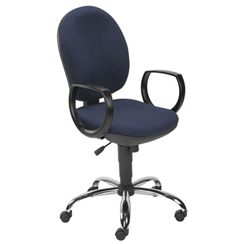 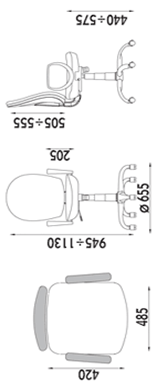 3. Krzesło biurowe – 9 szt (pomieszczenia biurowe, , pomieszczenie socjalne)Krzesła zwykłe, miękkie, na stelażu metalowym, malowanym proszkowo w kolorze czarnym,  z tapicerowanym tkaniną siedziskiem i oparciem, z tyłu oparcia plastikowa maskownica
w kolorze czarnym, oparcie i siedzisko wykonane ze sklejki nie cieńszej niż 9.Wizualizacja przykładowego wymaganego asortymentu: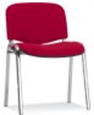 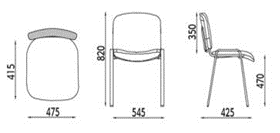 4. Zestaw krzeseł łączonych – 1szt (hol główny)Zestaw krzeseł  łączonych,  4-osobowy, na metalowej ramie, malowanej proszkowo w kolorze czarnym,  z siedziskiem i oparciem plastikowym, oparcie i siedzisko wykonane ze sklejki nie cieńszej niż 9 mm. Krzesło powinno posiadać Atest Wytrzymałości i Bezpieczeństwa Użytkowania wydany przez PUR Remodex Zakład Badań i Wdrożeń Przemysłu Meblarskiego,Wizualizacja przykładowego wymaganego asortymentu: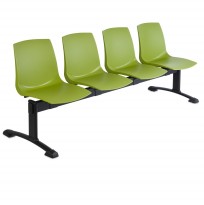 